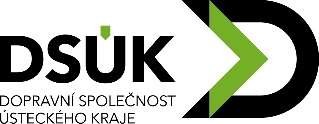 OBJEDNÁVKA Č. 265/2019na základě "Rámcové kupní smlouvy č. C60560224-18"13.12.2019Poskytovatel:	IČO:41193598 ContiTrade Services s.r.o.Objízdná 1628765 02 Otrokovice - Zlínkontaktní osoba: XXXXXXXXXX, t.č. XXX XXX XXX;email:XXXXXXXXX@bestdrive.czObjednatel: (uvést na fakturu)	Vyřizuje:	XXXTelefon:	477 070 XXXmobil:	XXX XXX XXXe-mail:	 XXXXXXX@ds-uk.czBankovní spojení:	Česká spořitelna, a. s.Kód banky:	0800	Způsob úhrady	: převodním příkazemČíslo účtu:	7475762	(fakturou) s DPHNaše IČO: 	06231292Naše DIČ:	CZ06231292	Splatnost faktury	: 30 kal. dní ode dne doručeníCena celkem bez DPH:DPH 21%:Cena celkem s DPH:104 066,56 Kč21 853,98 Kč125 920,54 KčPočet příloh: 0	Termín :	do 14. 12. 201Počet položek : 1	Celková cena s DPH125 920,54 KčSpolečnost je zapsaná v obchodním rejstříku vedeném Krajským soudem v Ústí nad Labem, spisová značka Pr, vložka 1129V	Ústí nad Labem dne: 13. 12. 2019podpis jednajícího, popř. oprávněné osobyRazítkoIng. Milan ŠlejtrředitelPol.Označenícena Kč/MJ bez DPHMJPočetcena celkem1 Matador295/80 R 22,5* M D HR 4 152/148M M+S6 504,16 Kčks16104 066,56 Kč